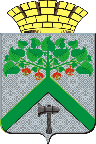 Финансовое управление АДМИНИСТРАЦИИВерхнесалдинскоГО городскоГО округАПРИКАЗот  19  февраля  2024 г.							                            №   18  г. Верхняя СалдаО внесении изменений в перечень и коды целевых статей расходов, относящихся к бюджету Верхнесалдинского городского округаНа основании пункта 4 статьи 21 Бюджетного кодекса Российской Федерации, пункта 8 Порядка применения бюджетной классификации Российской Федерации в части, относящейся к бюджету Верхнесалдинского городского округа, утвержденного постановлением администрации Верхнесалдинского городского округа от 12.12.2022 № 3170 «О Порядке применения бюджетной классификации Российской Федерации в части, относящейся к бюджету Верхнесалдинского городского округа», в целях исполнения бюджета Верхнесалдинского городского округа на 2024 год и плановый период 2025-2026 годов, утвержденный решением Думы городского округа от 14.12.2023 № 105 «Об утверждении бюджета Верхнесалдинского городского округа на 2024 год и плановый период 2025-2026 годов»,ПРИКАЗЫВАЮ:1. В Перечень и коды целевых статей расходов местного бюджета, утвержденные приказом Финансового управления администрации Верхнесалдинского городского округа от 24.11.2023 № 114 «О перечне и кодах целевых статей расходов, относящихся к бюджету Верхнесалдинского городского округа» (в редакции от 29.01.24 № 9, от 09.02.2024 № 14), внести следующие изменения: 1) добавить строку 38-1 следующего содержания:3.  Разместить настоящий приказ на официальном сайте Верхнесалдинского городского округа: http://v-salda.ru.4. Контроль исполнения настоящего Приказа оставляю за собой.Начальник Финансового управления   администрацииВерхнесалдинского городского округа                                                С.В. Полковенкова38-1.01 123 25000Капитальный ремонт аварийных участков теплотрассы по ул. Энгельса-Районная (III этап)